Landforms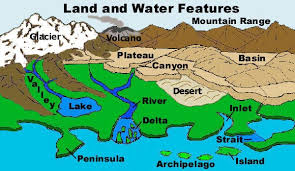 Must Do’s:Check When Done ✔Plate Tectonic PuzzleLandform Matching WSBrainpop: FossilsWatch the Brainpop video and do quizScore on quiz ________________%Can Do’s:Check When Done ✔StudyJams- LandformsVideo Learn the songQuiz BrainPop Jr.- Match the Landforms jr.brainpop.com/science/land/landforms/matchingPicture Smart:  Create your own “Pangaea” using clay Word Smart:  Create a myth about life on Pangaea.  Publish and share!Must Do’s:Check When Done ✔Plate Tectonic PuzzleLandform Matching WSBrainpop: FossilsWatch the Brainpop video and do quizScore on quiz ________________%Benchmarks Nystrom Lesson 11: LandformsGrand Canyon Video (2:51)http://www.pbslearningmedia.org/resource/ess05.sci.ess.earthsys.nautiloid/the-grand-canyon-evidence-of-earths-past/